Aika 			17.8.2023 klo 17.00 – 19.59Paikka		Seurakuntamaja, Majatie 4, 40950 MuurameOsallistujat		Heikki Myllykoski, puh, joht.		Juujärvi Mikael varapj.			Aho Suvi-Jaana				Jakobsson Maarit 				Oksanen Aulikki		Rajala Arto					Tammivuori Elina			Vuorenmaa Kari			Äyräväinen Raine	poistui kello 19.40Muut osallistujat	Hammaren Pirkko, kirkkovaltuuston pj.			Heikkilä Pasi, kirkkovaltuuston varapj.	poissa		Kangas Heikki, hallintojohtaja, sihteeriAsiat		§§ 76 – 94 sekä oikaisuvaatimusAllekirjoitus                      		________________		___________________		Heikki Myllykoski  		Heikki Kangas				Puheenjohtaja		Sihteeri 		Pöytäkirjan 		Pöytäkirja tarkastetaan Virastotie 2.tarkastus				_________________		__________________			Pöytäkirjan tarkastaja		Pöytäkirjan tarkastaja		Arto Rajala			Elina Tammivuori	Pöytäkirjan on nähtävillä:	Ilmoitus pöytäkirjan nähtävillä olosta on ollut seurakunnan ilmoitustaululla 21.8.2023 – 21.9.2023 ja kotisivuilla.		Heikki Myllykoski                                       	puheenjohtajaAlkuhartaus76 §. Kokouksen laillisuus ja päätösvaltaisuus.Esitys: 	Puheenjohtaja esittää, että kokous todetaan laillisesti kokoon kutsutuksi ja päätösvaltaiseksi.Tämän kokouksen kutsu/esityslista on lähetetty kirkkoneuvoston jäsenille ja kirkkovaltuuston puheenjohtajille 11.8.2023 (Kn ohjesääntö 5 § ”Kutsu toimitetaan jäsenille viisi päivää ennen kokousta.) Seurakunnan toimielin on päätösvaltainen, kun enemmän kuin puolet jäsenistä on saapuvilla. (KL 7:4)Päätös: 	Esteestä olivat ilmoittaneet: 	Kokous todettiin laillisesti koollekutsutuksi ja päätösvaltaiseksi.77 §. Työjärjestyksen hyväksyminen.Esitys: 	Puheenjohtaja esittää, että esityslista hyväksytään kokouksen työjärjestykseksi.	Tämän kokouksen päätösehdotukset ovat valmisteltu Lapsivaikutusten Arviointi (LAVA)-ohjeistuksen mukaan (KJ 23:3). Jos päätöksellä on vähäistä merkittävämpiä vaikutuksia alle 18-vuotiaisiin, arviointi on kirjattu asian esittelyyn.Päätös:	Esityslistan mukaan.78 §. Pöytäkirjan tarkastajat.Esitys: 	Puheenjohtaja esittää, että valitaan kaksi pöytäkirjantarkastajaa. Vuorojärjestyksen mukaan vuorossa olisivat Arto Rajala ja Elina TammivuoriPäätös: 	Pöytäkirjantarkastajiksi valittiin Arto Rajala ja Elina Tammivuori.79 §. HautausmaakatselmusValmistelu: Kirkkoherra Heikki MyllykoskiHautaustoimessa noudatettavat säädökset ovat Hautaustoimilaki 2003/457, Kirkkolaki 2023/652, kirkkojärjestys 2023/657, hallintolaki 2003/434, järjestyslaki 2003/612, terveydensuojeluasetus 1994/1280, asetus kuoelmansyyn selvittämisestä 1973/948, Muuramen seurakunnan hautaustoimen ohjesääntö ja Muuramen seurakunnan hautausmaan kaava ja - käyttösuunnitelma.Hautaustoimen ohjesäännön mukaan kirkkoneuvoston on huolehdittava, että hautausmaan ja sillä olevien rakennusten katselmus suoritetaan vuosittain. Katselmuksessa päätetään toimenpiteistä, joihin hautausmaan hoidosta vastaavan viranhaltijan tekemät esitykset sekä tehdyt havainnot antavat aihetta. Erityisesti katselmuksessa todetaan, 
A) onko hautaustoimen ohjesääntöä ja vahvistettua hautausmaan käyttösuunnitelmaa noudatettu; 
B) onko hautakirjanpito yhtäpitävä hautausmaalla suoritettujen toimenpiteiden kanssa; 
C) onko yksityisiä hautoja kunnostettu ja hoidettu ohjesäännön mukaisesti ja 
D) onko seurakunnan huolehtimien hautojen hoito ollut sopimusten ja annettujen määräysten mukaista. Katselmuksesta laaditaan pöytäkirja.Ehdotus: Kirkkoherra esittelee ja esittää, että kirkkoneuvosto toteaa, että onko hautaustoimen ohjesääntöä ja vahvistettua hautausmaan käyttösuunnitelmaa noudatettu. Ohjesääntö ja käyttösuunnitelmat ovat mukana kokouksessa.Kj 3 luku 57 § mukaan (Kj:2023/657)”Hautausmaakaava on yleiskartta, jota laadittaessa on otettava huomioon varatun alueen maaston luonne, maisemalliset arvot ja seurakunnan taloudellinen kantokyky. Hautausmaakaavaan sisältyy:1) hautausmaan rajat;2) hauta-alueiden ja rakennusten sijainti;3) liikenteen järjestelyt ja käytävien sijainti;4) hauta-alueiden jako;5) hautausmaa-alueen kuivatus- ja vesihuoltosuunnitelma sekä jätehuollon järjestelyt.Hautausmaan käyttösuunnitelmassa on otettava huomioon hautausmaan eri aikoina perustettujen osien ominaispiirteet ja kulttuurihistorialliset arvot. Käyttösuunnitelmaan sisältyy:1) hautausmaakaavan sanallinen selitys;2) määräykset hautausmaan tai sen osan käytöstä yhteen tai useampaan hautaussyvyyteen;3) määräykset hautaosastojen käyttöönottojärjestyksestä;4) hautausmaan käytön rajoitukset.”Muuramen seurakunnan hautausmaalla on käytössä ns. vanha puoli ja uusi puoli sekä käyttöön ottamaton alue nykyisen hautausmaa-alueen eteläpuolelle.Vanhalla hautausmaa-alueella noudatetaan hautaustapaa, jossa samaan hautaan haudataan vain yksi vainaja. Koko vanhan puolen hautausmaa-alue on käytössä. Nykyinen hautaamisjärjestys alueella on käytännössä käytetyn alueen täydennyshautaamista ja jo käytettyjen hautojen uudelleen käyttöä. Alueelle on olemassa jo hautakartta. Uudella puolella kappelin eteläpuolella arkkuhautaamisissa noudatetaan tapaa, jossa yhdessä haudassa on kaksi hautasijaa. Samaan hautaan haudataan ensimmäinen vainaja 2,1 m syvyyteen ja toinen vainaja edellisen päälle 1,5 m syvyyteen. Hautoja otetaan käyttöön järjestyksessä rivi kerrallaan.Tunnustuksettomien hauta-aluetta voidaan käyttää hautaukseen. Siellä on käytössä samat hautaustavat kuin vanhalla ja uudella puolella eli uurnahautaus ja arkkuhautaus. Päätös: Hautaustoimen ohjesääntöä ja käyttösuunnitelmaa on noudatettu.Ehdotus:Kirkkoherra esittelee ja esittää, että kirkkoneuvosto toteaa, että onko hautakirjanpito yhtäpitävä hautausmaalla suoritettujen toimenpiteiden kanssa. Kj 3 luku 59 § mukaan (Kj:2023/657)”HautakarttaHautausmaasta on laadittava hautakartta. Hautaan voi kuulua yksi tai useampi hautapaikka. Samassa hautapaikassa voi olla useita hautasijoja. Hautausmaa tai sen osa voi olla muistolehtona, johon vainajan tuhka sirotellaan tai kätketään hautasijaa merkitsemättä.”  Hautausmaalla pidetään kirjanpitoa. Käytetty hauta pitää löytyä ensinnäkin siihen haudatun vainajan nimen mukaan. Toiseksi kun tiedetään hautapaikka, täytyy kirjanpidosta selvitä, kuka hautaan on haudattu. Seurakunnassa pidetään tällä hetkellä sekä manuaalista että koneellista hautakirjanpitoa. Manuaalista hautakirjanpitoa hautausmaalla hoitaa hautausmaanhoitaja. Koneellista hautakirjanpitoa hoitaa pääasiassa kirkkoherranviraston/taloustoimiston toimistosihteeri.Hautakirjanpito-ohjelma muuttui vuoden 2023 aikana Statuksesta Kyrkogårdiin. Hautausmaa on ilmakuvattu, joka jatkossa mahdollistaa hautakirjanpidon myös mobiilisti.Päätös: Hautakirjanpito on yhtä pitävä hautausmaalla suoritettujen toimenpiteiden kanssa.Ehdotus:Kirkkoherra esittelee ja esittää, että kirkkoneuvosto toteaa, että onko yksityisiä hautoja kunnostettu ja hoidettu ohjesäännön mukaisesti. ”Hautaustoimilaki 13 §Hautausmaan ja haudan hoitoHautausmaan ylläpitäjän tulee hoitaa hautausmaata sen arvoa vastaavalla ja vainajien muistoa kunnioittavalla tavalla.””Kirkkolaki 3 luku 33 § (2023/652)Haudan hoitoSeurakunta voi tehdä hautaoikeuden haltijan kanssa määräaikaisen sopimuksen siitä, että seurakunta ottaa korvauksesta vastuun haudan hoidosta. Seurakunta voi sopia, että hoitokorvaukset sijoitetaan hautainhoitorahastoon, jonka varat käytetään sopimusten mukaisten hautojen hoitoon. Kirkkoneuvosto voi velvoittaa hautaoikeuden haltijan kunnostamaan haudan, jonka hoito on olennaisesti laiminlyöty. Kunnostamiseen varataan vuoden määräaika siitä, kun päätös on annettu hautaoikeuden haltijalle tiedoksi. Kirkkoneuvosto voi päättää hautaoikeuden menettämisestä, jollei laiminlyöntiä ole korjattu. Päätöksen tiedottamisesta säädetään 10 luvun 26 §:ssä.”Hautojen hoidon osalta seurataan, että hoitamattomia hautoja ei pääse syntymään. Niihin pyritään puuttumaan nopeasti. Niiden hautojen osalta, joiden hallinta-aika päättyy, ollaan yhteydessä hautaoikeuden omistajaan ja kysytään, että haluaako tämä jatkaa hautaoikeusaikaa.Päätös: 	Yksittäisiä hautoja on kunnostettu ja hoidettu ohjesäännön mukaisesti.Ehdotus: Kirkkoherra esittelee ja esittää, että kirkkoneuvosto toteaa, että onko seurakunnan huolehtimien hautojen hoito ollut sopimusten ja annettujen määräysten mukaista.”Kirkkolaki 3 luku 33 § (2023/652)Haudan hoitoHautaoikeuden haltija vastaa siitä, että hautaa hoidetaan hautausmaan arvon mukaisesti. Kirkkovaltuusto voi kuitenkin päättää, että seurakunnan kustannuksella huolehditaan hautausmaalla tai sen osalla olevien hautojen perushoidosta.  Kirkkovaltuusto voi päättää, että seurakunta vastaa haudan hoidosta, jos vainajan muiston vaalimista pidetään seurakunnan kannalta tärkeänä.”Seurakunnan hoidossa on kirkkoherra Rautosen ja hänen puolisonsa hauta ilman omaisilta perittävää korvausta, voimassa toistaiseksi.  Seurakunnan hoidossa on myös Viljo Mehtolan hauta 50 vuoden ajalle, vuoteen 2053 asti osana Liisa Mehtolan kanssa tehtyä metsäkauppaa vuonna 2003. Viljo Mehtolan haudanhoito koskee myös aikanaan Liisa Mehtolan haudanhoitoa vuoteen 2053 asti. Paavo ja Helmi Minnin hauta on seurakunnan hoidossa 50 v. määräajan 2018 – 2068 kirkkovaltuuston päätöksellä. Lisäksi kirkkovaltuusto on erikseen päättänyt (KV 21.5.2019, 30§) tiettyjen hautapaikkojen ja muistomerkkien säilyttämisestä.Muut seurakunnan hoidossa olevat haudat ovat määräajaltaan lyhyempiä. Niistä hoitosopimuksen tekijä maksaa vuosittain haudalle laitettavista kukista ja haudan hoidosta.Ainaishoitohautojen osalta on keväällä 2012 ilmoitettu hautaoikeudenomistajille, että hoitoon ei enää ole jäljellä omaisten maksamaa pääomaa ja hoito päättyi vuonna 2015. Tunnustuksettomalle alueelle ei ole haudattu yhtään vainajaa.Päätös: Seurakunnan huolehtimien hautojen hoito on ollut sopimusten ja annettujen määräysten mukaista.Ehdotus: Kirkkoherra esittelee ja esittää, että kirkkoneuvosto tutustuu hautausmaan yleisilmeeseen ja tekee ehdotuksia hautausmaan hoidosta ja ottaa kantaa seuraaviin asioihin:-Kirkkolaki 3 luku 58 § (2023/652)”Hautausmaan hoitosuunnitelmaHautausmaalle on laadittava hoitosuunnitelma, jossa määritellään seurakunnalle kuuluva hautausmaan perushoito ja esitetään hautausmaan vuosittaiset hoitotoimenpiteet sekä pidemmällä aikavälillä toteutettavat kunnostustyöt.”Uusi kirkkolaki velvoittaa seurakuntia laatimaan hautausmaille hoitosuunnitelman. Hoitosuunnitelma on myös edellytys ympäristödiplomissa, joka kirkkohallituksen ohjeiden mukaan tulisi olla jokaisella seurakunnalla vuoteen 2025 mennessä.Esitys: Hautausmaalle teetetään hoitosuunnitelma.Päätös: Esityksen mukaan. Hallintojohtaja tekee tarjouspyynnön ja esittää sen kirkkoneuvostolle.Vainajien kylmiön paikkaVainajien kylmiön nykyinen sijainti on herättänyt ajatuksia paikan vaihtamiseen. Ongelmana on jyrkkä nousu. Ajatuksena on ollut, että vainajan omaiset osallistuisivat vainajan hakemiseen kylmiöstä osana hautausrituaalia. Käytännössä kuitenkin omaiset pääsääntöisesti haluavat, että vainaja on valmiina kappelissa. Jyrkkä nousu on etenkin talvella haasteellinen ja vaatii fyysisesti vahvaa suntiota. Kylmiön nykyinen koko mahdollistaa maksimissaan 7 vainajan säilytyksen, jolloin tila on ahdas. Käytännössä viisi vainajaa on sopivin määrä. Kappeli on rakennettu 70-luvulla, jolloin Muuramen kunnan väkiluku oli n. 4220 (31.12.1975). Nykyään Muuramen kunnan väkiluku on 10 486 (31.12.2022). Uuden kylmiön vainajapaikoissa olisi otettava huomioon muuramelaisten väkiluvun kasvu nyt ja tulevaisuudessa.Esitys:Rakennustoimikunta aloittaa uuden srk-kodin valmistumisen jälkeen tekemään seurakunnalle kiinteistöstrategiaa, jossa huomioidaan uuden isomman kylmiön rakentaminen.Päätös: Esityksen mukaan.Muutoksenhaku: -Tiedoksi/toimenpiteet: Tiedoksi kirkkovaltuusto80 §. Hautausmaan ohjesääntöValmistelu: hallintojohtaja Heikki KangasUusi kirkkolaki 2023/652 tuli voimaan 1.7.2023. Sen takia aikaisemman hautausmaan ohjesäännön (Liite 1) viittaukset kirkkolain kohtiin muuttuivat. Kirkkohallitus on antanut seurakunnille käytettäväksi malliohjesäännön (Liite 2), johon seurakuntakohtaisesti voidaan tehdä täydennyksiä. Malliohjesääntöön on lisäykset merkitty punaisella. Lisäykset on otettu edellisestä ohjesäännöstä. Huomioitava on myös se, että uudessa kirkkolaissa alistukset on jätetty pois, joten ohjesääntöä ei enää tarvitse hyväksyttää tuomiokapitulissa.Uudessa kirkkolaissa ei ole erikseen määrätty hautausmaakatselmuksesta. Kirkkoneuvosto ottaa kantaa, lisätäänkö se edelleen hautausmaan ohjesääntöön.Esitys:	Kirkkoneuvosto tutustuu ja täydentää hautausmaan malliohjesääntöä (Liite 2) ja esittää sitä kirkkovaltuustolle hyväksyttäväksi.Päätös:	Esityksen mukaan. Hautausmaakatselmus lisätään ohjesääntöön.Muutoksenhaku: -Tiedoksi/toimenpiteet: kirkkovaltuustoon81 §. Hautainhoitorahaston ohjesääntöValmistelu: hallintojohtaja Heikki KangasUusi kirkkolaki 2023/652 tuli voimaan 1.7.2023. Sen takia aikaisemman hautainhoitorahaston ohjesäännön viittaukset kirkkolain kohtiin muuttuivat. Kirkkohallitus on antanut seurakunnille käytettäväksi malliohjesäännön (Liite 3), johon seurakuntakohtaisesti voidaan tehdä täydennyksiä.Esitys:	Kirkkoneuvosto tutustuu ja täydentää hautainhoitorahaston malliohjesääntöä (Liite 3) ja esittää sitä kirkkovaltuustolle hyväksyttäväksi.Päätös:	Esityksen mukaan.Muutoksenhaku: -Tiedoksi/toimenpiteet: kirkkovaltuustoon82 §. TaloussääntöValmistelu: hallintojohtaja Heikki KangasUusi kirkkolaki 2023/652 tuli voimaan 1.7.2023. Sen takia aikaisemman taloussäännön (Liite 4) viittaukset kirkkolain kohtiin muuttuivat. Kirkkohallitus on antanut seurakunnille käytettäväksi mallisäännön (Liite 5), johon seurakuntakohtaisesti voidaan tehdä täydennyksiä.Esitys:	Kirkkoneuvosto tutustuu ja täydentää taloussäännön malliohjesääntöä (Liite 5) ja esittää sitä kirkkovaltuustolle hyväksyttäväksi.Päätös:	Esityksen mukaan.Muutoksenhaku: -Tiedoksi/toimenpiteet: kirkkovaltuustoon83 §. Talousarvion raamit vuodelle 2024Valmistelu: hallintojohtaja Heikki KangasTalouden hahmotelmaa vuodelle 2024.Kirkollisverotuotto on kirkkohallituksen ennusteesta.Palkat nousevat työmarkkinalaitosten sopimusten mukaan helmikuun alussa 2,5 %.Palkkakuluja lisäävät myös työntekijä lisäykset kiinteistöpuolelle.Kulujen arvioimisessa epävarmuutta on mm. uuden srk-kodin ja kirkon kiinteistökulujen muodostumisesta. Ostojen ja palveluiden hintoihin on laskettu 3 % korotus vuoteen 2023 tal. arvioon verrattuna. Muut kulut -rivillä on tehty 3 % lisäys, mutta vähennetty väistötilojen vuokrat ja lisätty uuden srk-kodin arvioidut lainanhoitokulut. Poistoissa on huomioitu uuden srk-kodin lisäys poistoissa.Karkeasti laskettuna vuoden 2024 tulos tulee olemaan alijäämäinen. Satunnaisena tuottona voi olla pappilan myynnistä saatava tulo, jota ei ole laskelmissa huomioitu. Vastaavasti uuden srk-kodin käyttöönottoon saattaa sisältyä ennalta arvaamattomia lisähankintoja.Seurakunnan taloutta rasittaa vielä kahtena vuotena, 2024 ja 2025, kirkon remontin lainan takaisinmaksu (n. 55.000 €/vuosi)Huomioitava on, että vuodelle 2023 työntekijät saivat tehdä inflaatiosta johtuen määrärahoihin 5-10 % korotukset tarvittaessa.Esitys:	Kirkkoneuvosto ohjeistaa työntekijöitä talousarvion teossa vuodelle 2024 niin, että vuoden 2023 talousarvion lukuja ei saa ylittää. Päätös:	Esityksen mukaan.Muutoksenhaku: oikaisuvaatimusTiedoksi/toimenpiteet: työntekijät, taloustoimisto84 §. Muuramen seurakunnan tietoturvapolitiikka ja yhdyshenkilöValmistelu: hallintojohtaja Heikki KangasKirkon säädöskokoelmassa on julkaistu Nro 159-2022 Kirkkohallituksen päätös kirkon tietoturvapolitiikasta ja yleisistä tietoturvamääräyksistä. Asiasta on tiedotettu myös Kirkkohallituksen yleiskirjeessä 30/2022. Yleiskirjeet ovat luettavissa Sakastista https://evl.fi/plus/paatoksenteko/kirkkohallitus/kirkkohallituksen-yleiskirjeet/ yleiskirjeet-2022. Kirkon tietoturvapolitiikka ovat liitteenä (Liite 6). Tietoturvapolitiikka määrittelee tietoturva- ja tietosuojatyön tavoitteet, vastuut ja organisoinnin Suomen evankelis-luterilaisessa kirkossa ja sen toimintayksiköissä. Tietoturvapolitiikka on annettu tiedoksi koko kirkon henkilöstölle ja yhteistyökumppaneille ja kaikkien kirkon työ- ja virkasuhteisten henkilökunnan samoin kuin vapaaehtoisten työntekijöiden ja luottamusasemassa olevien henkilöiden tulee toimia sen mukaisesti. Politiikkaa tarkennetaan kirkon tietoturvavaatimuksissa sekä muissa koko kirkon tai IT-alueen tasoisissa ohjeissa. Kirkon tietoturvapolitiikan mukaisesti seurakunnan kirkkoneuvosto tai seurakuntayhtymän yhteinen kirkkoneuvosto hyväksyy seurakuntatalouden oman tietoturvapolitiikan. Politiikan on järkevää olla yhteinen IT-alueen seurakuntien kanssa, jota seurakunnat voivat halutessaan tarkentaa seurakuntakohtaisilla liitteillä. Aiempi tietoturvapolitiikka on tullut voimaan 2019 ja se on hyväksytty (K-S IT-yhteistyöalueen yhteisjohtokunta 11.6.2019 § 11) sellaisenaan Keski-Suomen IT-alueen tietoturvapolitiikaksi liittämällä siihen seurakuntakohtainen Yhteyshenkilö-liite.”Esitys: IT-Yhteisjohtokunta päättää, että 1) Keski-Suomen IT-alueen tietoturvapolitiikaksi hyväksytään liitteenä oleva Kirkon tietoturvapolitiikkaan pohjautuva tietoturvapolitiikka ja liittää siihen Yhteyshenkilö-liitteen. 2) Tietoturvapolitiikka lähetetään edelleen päätettäväksi Keski-Suomen IT-alueen seurakuntien kirkkoneuvostoille. Kirkkoneuvostot nimeävät seurakuntansa yhdyshenkilöt ja tarvittaessa tarkentavat tietoturvapolitiikka seurakuntakohtaisesti.3) Seurakunnat toimittavat kirkkoneuvoston päätöksen tietoturvapolitiikan hyväksymisestä ja yhdyshenkilöiden nimeämisestä 30.9.2023 mennessä IT-aluekeskukseen sähköpostilla tietohallintopäällikölle.Päätös: Hyväksyttiin esityksen mukaisesti.”Esitys: 	Kirkkoneuvosto päättää että:	Muuramen seurakunnan tietoturvapolitiikaksi hyväksytään IT-Yhteisjohtokunnan esittämä Kirkon tietoturvapolitiikkaan pohjautuva tietoturvapolitiikka (Liite 6).Muuramen seurakunnan yhdyshenkilöksi valitaan Tarja Vilhuniemi. Hän on ollut valittuna kyseiseen tehtävään jo aikaisemmin ja on antanut suostumuksensa.Päätös:	1) Esityksen mukaan.Esityksen mukaan.Muutoksenhaku: oikaisuvaatimusTiedoksi/toimenpiteet: työntekijät, taloustoimisto85 §. Uuden srk-kodin rakentamisen tilanneValmistelu: hallintojohtaja Heikki KangasRakennustyömaa etenee lähes aikataulussa. Heti aloituksessa tuli 8 päivän viive suunnitteluvirheiden vuoksi. Tällä hetkellä pientä viivettä on aiheuttanut maalämpökaivojen poraajan aikataulu viiveet, jotka taas vaikuttavat maanrakennustöihin.Rakennusurakan lisähankinnoista on erittely (Liite 7). Niihin varattu summa ei ole vielä täyttynyt ja oletettavaa on, että siinä koko summa ei toteudu. Lisäksi on rakennusurakassa tulossa myös hyvitystä lähinnä maalämpö urakkaan liittyen.Lainaa on tähän mennessä nostettu 1,4 milj. euroa. Rakennusaikaiset toteutuneet kustannukset olivat 31.7.2023 mennessä n. 2,6 milj, joten rakentamisen urakkakustannuksia on vielä laskuttamatta 1,4 milj. euroa.Esitys:	Merkitään tiedoksi. Esitetään kirkkovaltuustolle.Päätös: 	Merkittiin tiedoksi.Muutoksenhaku: -Tiedoksi/toimenpiteet: kirkkovaltuustoon86 §. Talouden toteuma 1-7 kk/2023Valmistelu: hallintojohtaja Heikki Kangas	Talousarvio vertailussa heinäkuun lopun tilanne vastaa 58,3 % tasoa.	Toteumavertailusta (Liite 8) seuraavia huomioita:Kirkollisverotulot ovat edelleen etupainotteisesti toteutuneet ollen 69,7 %. Talousarvioon ja ajankohtaan nähden tuottoa on n. 240 000 euroa enemmän. Kokonaisuutena ollaan talousarvion mukaisesti ajankohdan tilanteessa. Poikkeuksia on tulosyksiköittäin seuraavissa:Muu seurakuntatyössä toimintakate ei vastaa ajankohtaa, johtuen mm. Opas-hankkeen avustuksista, joita haetaan jälkikäteen.Seurakuntamajalla on parannettu nuotiopaikkaa, josta kustannus ylitykset johtuvat.Maa- ja metsätaloudessa kustannusten ylitys johtuu viime syksylle suunniteltujen metsänuudistamistöiden maanmuokkausten osittaisesta siirtymisestä tälle keväälle.Esitys:	Merkitään tiedoksi. Esitetään kirkkovaltuustolle.Päätös: 	Merkittiin tiedoksi.Muutoksenhaku: -Tiedoksi/toimenpiteet: kirkkovaltuustoon87 §. Pappilassa olevan kodan uusi paikka.Valmistelu: hallintojohtaja Heikki KangasPappilan myynnin valmistelussa on mietittävä siellä tontilla olevan kodan tilannetta. Ajatuksena on ollut sen siirtäminen. Asiaa työntekijöiltä kysyttäessä, minne kota siirretään, oli vastauksena Seurakuntamajan luokse. Se on riittävän lähellä Muuramen keskustaa ja näin ollen saavutettavissa jalkaisinkin. Lisäksi seurakuntamajan keittiö ja  wc sekä rantasauna ovat lähellä käytettävissä.Seurakuntamajan lähellä paikkavaihtoehtoina on esille nousseet seurakuntamajan ja järven väliin tai entiselle lentopallokentälle seurakuntamajan takana. Seurakunta omistaa aluetta enemmänkin hautausmaan ulkoreunaa myöten Muuratjärveen saakka.Kodan mitat (Liitteet 9-10).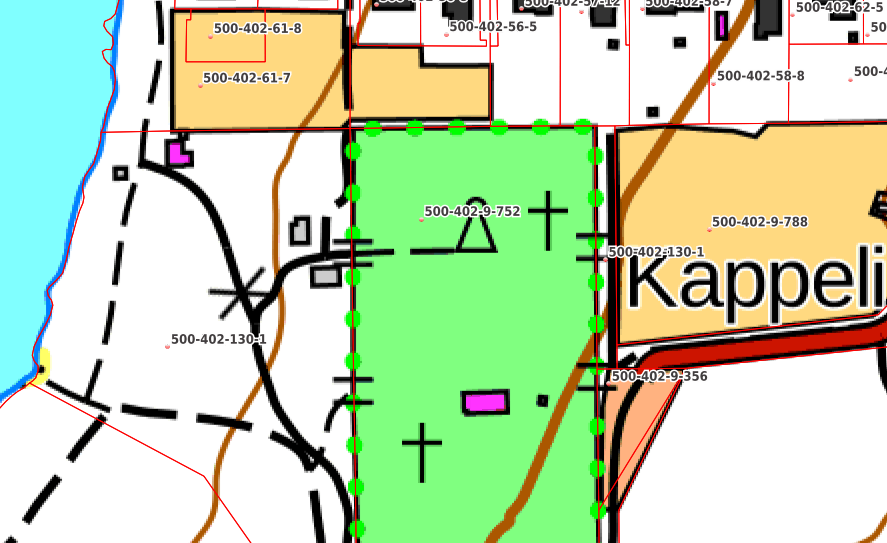 Kodan siirtämistä seurakuntamajan luokse on alustavasti kysytty Muuramen kunnan rakennusvalvonnasta. Rakennusvalvonnan vastaus (Liite 11). Esitys:	Kirkkoneuvosto päättää kodan paikan.Päätös:	Seurakuntamajan eteläpuolelle parkkipaikan jatkeeksi. Tällöin jää tilaa polulle  eikä se estä maisemanäkyvyyttä järvelle seurakuntamajalta.Muutoksenhaku: oikaisuvaatimusTiedoksi/toimenpiteet: -88 §. Nuorten vaikuttajaryhmäValmistelu: hallintojohtaja Heikki Kangas”Kirkolliskokous päätti marraskuussa 2019, että seurakuntiin tulee perustaa Nuorten vaikuttajaryhmä. Päätöksen voimaantulo sidottiin uuden kirkkolain voimaantuloon, jonka ehdotukset eduskunta hyväksyi 2.3.2023. Uuden lainsäädännön on tarkoitus tulla voimaan 1.7.2023.Nuorten vaikuttajaryhmätoiminnassa on kyse osallisuuden vahvistamisesta. Kuulluksi tuleminen vahvistaa osallisuuden ja merkityksellisyyden kokemusta ja samalla se lisää yhteisöön kuulumisen tunnetta. Osallisuudessa on kyse kristillisen identiteetin vahvistamisesta, siitä että voi kokea olevansa osa itselleen merkittävää yhteisöä, tulla siinä kuulluksi ja vaikuttaa sen toimintaan ja päätöksiin.Kirkkojärjestyksen luku 10:5:Nuorten osallistumis- ja vaikuttamismahdollisuuksien varmistamiseksi seurakunnan on asetettava nuorten vaikuttajaryhmä, jonka tehtävänä on vaikuttaa asioiden valmisteluun ja päätöksentekoon sekä osallistua seurakunnan toiminnan suunnitteluun ja toteutukseen. Vaikuttajaryhmä voi olla myös usean seurakunnan yhteinen. Seurakunnan on huolehdittava vaikuttajaryhmän toimintaedellytyksistä. Vaikuttajaryhmään valittavien tulee olla konfirmoituja alle 29-vuotiaita seurakunnan jäseniä ja sen asettaa seurakunnan kirkkovaltuusto, jollei kirkkovaltuusto ole delegoinut päätösvaltaa kirkkoneuvostolle, tai seurakuntaneuvosto. Muutoin vaikuttajaryhmän koko, valintatapa, rytmittäminen ja toimikauden pituus on jätetty paikallisesti harkittavaksi.Nuorten vaikuttajaryhmät edustavat paikkakunnan nuoria seurakunnan päätöksenteossa. Lisäksi niiden tarkoituksena on tiedottaa nuoria seurakunnan päätöksenteosta ja edistää nuorten ja päättäjien välistä vuorovaikutusta.Nuorten vaikuttajaryhmien toiminta liittyy oleellisesti lapsivaikutusten arviointiin. Nuorten vaikuttajaryhmät tarjoavat oivallisen mahdollisuuden LAVAn toteuttamiseen ja nuorten äänen kuulemiseen kaikessa seurakunnan päätöksenteossa.LAVA on siis erityinen työkalu ja menetelmä, jolla toimintaa ja päätöksentekoa arvioidaan lapsen edun näkökulmasta. Lapsella tarkoitetaan kaikkia alle 18-vuotiaita.” (Lähde: https://www.lastenjanuortenkeskus.fi/nuortenaanikirkossa/)Muuramen seurakunnan nuortenleirillä Papinniemen leirikeskuksessa 22.4.2023 14 hlöä pohti ajatuksia nuorten vaikuttajaryhmästä ja sen toiminnasta (Liite 12).Nuorten ajatusten perusteella on laadittu Nuorten vaikuttajaryhmän toimintaohje (Liite 13).          Esitys:	Kirkkoneuvosto tutustuu liitteisiin ja esittää kirkkovaltuustolle, että se päättääNuorten vaikuttajaryhmän edustajan puheoikeuteen kirkkovaltuuston kokouksissa. Nuoret ovat esittäneet, että heidän edustajallaan olisi puheoikeus kirkkovaltuuston kokouksissaNuorten vaikuttajaryhmän kokouspalkkioista. Nuoret ovat esittäneet kokouspalkkioksi 15 €/kokous.esittää kirkkovaltuustolle toimintaohjeen hyväksymistä.esittää nuorten vaikuttajaryhmän jäseniksi Joona Kirjavaista, Elina Pollaria ja Akseli Vilpposta. Loput jäsenet valitaan hyväksytyn toimintaohjeen mukaisesti.       Päätös:	Kirkkoneuvosto esittää kirkkovaltuustolle:1) Vaikuttajaryhmän edustajalla on puheoikeus kirkkovaltuuston kokouksissa.	2) Kokouspalkkio on 15 €/kokous. Kokouksista pidetään pöytäkirjaa.	3) Esityksen mukaan.	4) Esityksen mukaan.Muutoksenhaku: -Tiedoksi/toimenpiteet: kirkkovaltuustoon89 §. Tunnuksettomien hauta-alueen yhteiskäyttö Joutsan seurakunnan kanssa.Valmistelu: hallintojohtaja Heikki KangasJoutsan seurakunnalla ei ole varattuna hautausmailleen tunnuksettomien hauta-aluetta. Joutsan kirkkoneuvostolta on tullut alustava tiedustelu naapuri seurakunnille mahdollisuudesta osoittaa joutsalaisille tunnuksettomille hauta-alue Muuramen seurakunnan tunnuksettomien hauta-alueelta. 	”Hautaustoimilaki 5 §Tunnustukseton hauta-alueHautasija on pyynnöstä osoitettava erilliseltä tunnustuksettomalta hauta-alueelta, joka ei saa sijaita kohtuuttoman kaukana seurakunnan tai seurakuntayhtymän alueesta.Tunnustukseton hauta-alue on erillinen hautausmaa tai muusta hautausmaasta selvästi erottuvalla tavalla rajattu hautausmaan osa.””Hautaustoimilain 5 §:n mukaan seurakunnan tulee pyynnöstä osoittaa hautasija tunnustuksettomalta hauta-alueelta. Seurakunta voi perustaa oman tunnustuksettoman hauta-alueen, mahdollisesti sopia sen käyttöoikeudesta muun seurakunnan kanssa tai seurakunta voi hankkia käyttöoikeuden muun seurakunnan ylläpitämään tunnustuksettomaan hauta-alueeseen. Se ei saa sijaita kohtuuttoman kaukana seurakunnan alueesta. Toisen seurakunnan ylläpitämällä tunnustuksettomalla hauta-alueella noudatetaan sijaintipaikan seurakunnan hautaustoimen ohjesääntöä ja muita hautaustointa koskevia määräyksiä.”Muuramen seurakunnan tunnuksettomien hauta-alueelle ei ole haudattu vielä yhtään vainajaa. Hautapaikkoja siellä on 84 kpl ja lisäksi uurnapaikkoja. Kirkkohallitus on laatinut mallisopimuksen tästä asiasta (Liite 14).Esitys:	Muuramen seurakunta tarjoaa Joutsan seurakunnalle mahdollisuutta käyttöoikeuteen tunnustuksettomien hauta-alueelle. Alueen hoitokustannuksista Muuramen seurakunta laskuttaa Joutsan seurakuntaa 50 % toteutuneiden kustannusten perusteella ja käyttöoikeudesta 500 € kertasuoritus. Hautauskustannuksissa käytetään Muuramen seurakunnan hinnastoa. Jos Joutsan seurakunta hyväksyy tämän sopimusehdotuksen (Liite 15), laaditaan siitä lopullinen sopimus. Lopullisen sopimuksen hyväksyy molempien seurakuntien kirkkovaltuustot.Päätös:	Esityksen mukaan.Muutoksenhaku: -Tiedoksi/toimenpiteet: Joutsan kirkkoneuvosto90 §. Uuden seurakuntakodin muutos- ja lisätyötValmistelu: 	hallintojohtaja Heikki Kangas----KN3/2023, 36 §Uuden seurakuntakodin rakentamisessa on ilmennyt muutamia suunnittelutoimiston (ent. Vahanen, nyk. Afry) suunnitteluvirheitä. Virheet ovat ilmenneet vasta rakennustyömaalla, jolloin pääurakoitsija Rakennusliike Porrassalmi, on joutunut puuttumaan virheisiin. Virheisiin puuttumisesta ja korjaamisesta on aiheutunut pääurakoitsijalle lisäkuluja, joista se on esittänyt lisä- ja muutostyötarjoukset reklamaation nimellä.Reklamaatio (Liite 1) on toimitettu 28.12.2022 Vahanen Oy:lle. Vastineelle annettiin vastausaikaa 7 päivää. Rakennesuunnittelu toimisto Afry (ent. Vahanen) anoi lisäaikaa 20.1.2023 saakka. Pyyntöön suostuttiin. Rakennusliike Porrassalmelta pyydettiin lisätietoa aiheutuneista työmaakeskeytyksen korvauksista (Liite 2).Afry pyysi vielä 20.1.2023 lisäaikaa vastineen antamiseen 25.1. asti, jolloin vastine saatiin (Liite 3). Vastineessa Afry myöntää osan virheistä, mutta kiistää niissäkin virheistä johtuneiden tuotannon keskeyttämisestä aiheutuneiden kustannusten korvaukset vedoten KSE 2013, kohtiin 3.2.2 ja 3.2.3. (Liite 4). Kaksi reklamaatio kohdetta Afry kiistää kokonaan. Vastineessaan Afry pyytää neuvotteluja tilaajan ja urakoitsijan kesken. Neuvottelut käytiin Teamsissä pe 10.2. Neuvotteluissa ei päästy lopputulokseen, vaan Afry vaati aiheutuneista kustannuksista kuitit ja tuntityölistat Rakennusliike Porrassalmelta. Afry antoi oman vastineensa reklamaatioon (Liite 5), jossa Afry suostuu korvaamaan suunnitteluvirheistään 7 775,78 euroa Pääurakoitsijalle aiheutuneista 25 723,73 (Liite 1) euron kustannuksista.Rakennustoimikunta käsitteli kokouksessaan 12.4.2023 reklamaatio asiaa ja otti kantaa Afryn tarjoukseen ja teki reklamaatiosta esityksen kirkkoneuvostolle (Liite 6).Esitys:	 Kirkkoneuvosto tutustuu rakennustoimikunnan esitykseen (Liite 6) ja tekee päätöksen reklamaatio asiasta.Päätös:	Kirkkoneuvosto hyväksyi liitteen mukaisesti lisätyökorvauksista ja vaatimuksen Afrylle. Afry on maksettava 9 641,97 euron maksun osakorvauksena heti ja loppumaksu 14 209,53 euroa 10.5.2023 mennessä.----KN7Afrylle on toimitettu kirkkoneuvoston päätöksestä pöytäkirjaote 21.4.2023 valvojan Jari Määtän välityksellä. Afryltä ei ole tullut maksua. Asiaa on nyt kesälomien jälkeen selvitelty ja Afryn vastaus on, että he eivät kirkkoneuvoston päätöksen mukaan suostu korvausta maksamaan. Korvauksen maksun ehtona on, että muut asiaan liittyvät korvausvaatimukset Afrylle kuitataan tällä sovintoehdotuksella (Liite 16) huomioiduiksi.Esitys:	Kirkkoneuvosto kumoaa aikaisemman päätöksen (KN3/2023, 36 §).hyväksyy Afryn sovintoehdotuksen (Liite 16) ja valtuuttaa hallintojohtajan allekirjoittamaan sen.Hallintojohtajan muutosesitys kohtaan 2):Rakennustoimikunta esittää kirkkoneuvostolle, että se tekee seuraavan vastatarjouksen Afrylle: kokonaiskorvaussumma (19 235,08 € (+ alv 4 616,42 €)) puolitetaan ja seurakunta luopuu muista vaateistaan tähän liittyen Afrya kohtaan.Päätös:	1) Esityksen mukaan.2) Muutosesityksen mukaan.	Muutoksenhaku: oikaisuvaatimusTiedoksi/toimenpiteet: Afry91 §. Hautasijamaksujen muutosValmistelu: 	hallintojohtaja Heikki KangasHautasijamaksujen laskutuksissa on aikaisemmin huomioitu alentavana tekijänä muualla asuville Muuramessa asumisaika porrastetusti (Liite 17). 1.9.2023 alkaen seurakunnilla ei ole enää pääsyä kirkonkirjoihin tarkastamaan kyseistä asiaa, kun kyseiset oikeudet annetaan enää vain aluerekisterikeskukselle.Esitys:	Kirkkoneuvosto esittää kirkkovaltuustolle: Hinnastosta on poistettava teksti:” Toisen kunnan jäsen rinnastetaan hautapaikka- ja hautasijamaksuissa koti-kunnan jäseneen, mikäli hän 20 vuotta täytettyään on ollut kirjoilla Muuramen seurakunnassa vähintään 30 vuoden ajan. Hinnoittelua porrastetaan yli 20vuotta, mutta alle 30 vuotta = 1/3 hinnasta ja yli 10 vuotta, mutta alle 20vuotta = 2/3 hinnasta. Muunlaista porrastusta hinnoittelussa ei käytetä.”Muutosesitys:Teksti säilytetään lisäyksellä, että omaisten velvollisuus on todistaa oikeus alennettuun hintaan.Päätös:	Muutos esityksen mukaan.	Muutoksenhaku: -Tiedoksi/toimenpiteet: kirkkovaltuustoon92 §. Muut asiat	Ei muita asioita.93 §. Tiedoksi	Kirkkoneuvoston kokoukset: 27.9.; 22.11.; Pappilassa tapahtunut vesivahinko. Asia ilmoitettu vakuutusyhtiölle ja vahinkokartoitus on tehty. Korjausarvio tilattu.22.8.2023 on Hankasalmen seurakuntakodilla seurakuntien rakennemuutos neuvottelukunnan kokous, johon on kutsuttu osallistumaan kirkkoherra, hallintojohtaja ja puheenjohtajisto.94 §. Kokouksen päätös	Puheenjohtaja toteaa oikaisuvaatimuksen ja päättää kokouksen klo 19.59.OIKAISUVAATIMUSOHJEET JA VALITUSOSOITUSMuuramen seurakuntaKirkkoneuvosto 17.8.2023  §§ 76 - 94MUUTOKSENHAKUKIELLOTValmistelua ja täytäntöönpanoa koskevat muutoksenhakukiellotSeuraavista päätöksistä ei kirkkolain (652/2023) 12 luvun 4 §:n mukaan saa tehdä kirkollisvalitusta eikä oikeudenkäynnistä hallintoasioissa annetun lain (808/2019) 2 luvun 6 §:n 2 momentin nojalla hallintovalitusta, koska päätös koskee vain valmistelua tai täytäntöönpanoa. Julkisista hankinnoista ja käyttöoikeussopimuksista annetun lain (1397/2016, hankintalaki) 146 §:n 2 momentin 1 kohdan mukaan hankintalain mukaista valitusta ei voi tehdä päätöksestä tai muusta ratkaisusta, joka koskee yksinomaan hankintamenettelyn valmistelua.  Pöytäkirjan pykälät:  76 – 78, 80 – 82, 85, 86, 89 – 90, 91 - 94Oikaisuvaatimusoikeudesta aiheutuva valituskieltoKoska päätöksestä voidaan tehdä kirkkolain 12 luvun 1 §:n 1 momentin mukaan kirjallinen oikaisuvaatimus, seuraaviin päätöksiin ei saa hakea muutosta valittamalla:Pöytäkirjan pykälät: 79, 83, 84, 87,88, 90Erikseen säädetyt muutoksenhakukiellotViranhaltija ei saa valittamalla hakea muutosta lain evankelis-luterilaisen kirkon viranhaltijasta (viranhaltijalaki) 73 §:n mukaan viranomaisen päätökseen evankelis-luterilaisen kirkon virkaehtosopimuksista annetun lain 2 §:ssä tarkoitetussa asiassa eikä saattaa sitä oikaisuvaatimuksin tai hallintoriita-asiana ratkaistavaksi, jos hänellä taikka viranhaltijayhdistyksellä on oikeus panna asia vireille työtuomioistuimessa. Mitä tässä momentissa säädetään, sovelletaan vain viranhaltijaan, joka on jäsenenä sellaisessa viranhaltijayhdistyksessä, jolla on oikeus panna asia vireille työtuomioistuimessa, tai sen alayhdistyksessä. Muutosta ei saa erikseen hakea oikaisuvaatimuksella tai kirkollisvalituksella päätökseen, joka koskee viranhaltijalain 62 §:n 4 momentissa tarkoitettua väliaikaista virantoimituksesta pidättämistä. Seurakunnan jäsenellä ei ole oikeutta tehdä oikaisuvaatimusta tai valitusta kirkkolain 12 luvun 5 §:n 1 momentin mukaan kirkkoneuvoston tai seurakuntaneuvoston päätöksestä, jos se koskee toiseen henkilöön kohdistuvaa diakoniaa, kristillistä kasvatusta tai opetusta. Valittamalla ei saa hakea muutosta oikeudenkäynnistä hallintoasioissa annetun lain 2 luvun 6 §:n 2 momentin mukaan päätökseen, joka koskee vain asian valmistelua tai täytäntöönpanoa. Valittamalla ei myöskään saa hakea muutosta hallinnon sisäiseen määräykseen, joka koskee tehtävän tai muun toimenpiteen suorittamista.Muun lainsäädännön mukaan päätökseen ei saa hakea muutosta valittamalla.Pöytäkirjan pykälät ja valituskieltojen perusteet: Hankintoja koskevat muutoksenhakukiellot      Hankintaa koskevista päätöksistä ei kirkkolain 12 luvun 8 §:n 2 momentin nojalla saa tehdä kirkkolain mukaista oikaisuvaatimusta eikä kirkollisvalitusta, jos asia kuuluu markkinaoikeuden toimivaltaan. Asia kuuluu markkinaoikeuden toimivaltaan, jos hankinnan arvo ylittää hankintalain 25 §:n mukaisen kynnysarvon. Kansalliset kynnysarvot ilman arvonlisäveroa laskettuna ovat: 60 000 € (tavarat ja palvelut sekä suunnittelukilpailut);150 000 € (rakennusurakat); 400 000 € (hankintalain liitteen E 1–4 kohdassa tarkoitetut sosiaali- ja terveyspalvelut); 300 000 € (hankintalain liitteen E 5–15 kohdassa tarkoitetut muut erityiset palvelut) ja 500 000 € (käyttöoikeussopimukset).Pöytäkirjan pykälät: OIKAISUVAATIMUSOHJEETOikaisuvaatimusviranomainen ja -aikaSeuraaviin päätöksiin tyytymätön voi tehdä kirjallisen oikaisuvaatimuksen.Viranomainen, jolle oikaisuvaatimus tehdään ja yhteystiedot:Muuramen seurakunnan kirkkoneuvostoKäyntiosoite: Virastotie 2, 40950 MuuramePostiosoite: Virastotie 2, 40950 MuurameSähköposti: muuramensrk@muuramensrk.fiPöytäkirjan pykälät: 79, 83, 84, 87, 88, 90Oikaisuvaatimus on tehtävä 14 päivän kuluessa siitä, kun asianosainen on saanut tiedon päätöksestä. Oikaisuvaatimusaika lasketaan päätöksen tiedoksisaannista tiedoksisaantipäivää lukuun ottamatta. Asianosaisen katsotaan saaneen päätöksestä tiedon, jollei muuta näytetä, seitsemäntenä päivänä kirjeen lähettämisestä, saantitodistuksen osoittamana aikana tai erilliseen tiedoksisaantitodistukseen merkittynä aikana. Käytettäessä tavallista sähköistä tiedoksiantoa katsotaan asianosaisen saaneen tiedon päätöksestä kolmantena päivänä viestin lähettämisestä, jollei muuta näytetä. Seurakunnan jäsenen katsotaan saaneen päätöksestä tiedon seitsemäntenä päivänä siitä, kun pöytäkirja on julkaistu yleisessä tietoverkossa. Jos oikaisuvaatimusajan viimeinen päivä on pyhäpäivä, itsenäisyyspäivä, vapunpäivä, joulu- tai juhannusaatto tai arkilauantai, saa oikaisuvaatimuksen tehdä ensimmäisenä arkipäivänä sen jälkeen.Oikaisuvaatimuksen voi omalla vastuullaan lähettää postitse, lähetin välityksellä tai sähköisesti. Oikaisuvaatimuksen on oltava perillä oikaisuvaatimusajan viimeisenä päivänä ennen viraston aukioloajan päättymistä. Sähköinen viesti katsotaan saapuneeksi viranomaiselle silloin, kun se on viranomaisen käytettävissä vastaanottolaitteessa tai tietojärjestelmässä siten, että viestiä voidaan käsitellä.Oikaisuvaatimuksen sisältöOikaisuvaatimuksesta on käytävä ilmi: oikaisuvaatimuksen tekijän nimi ja tarvittavat yhteystiedot asian hoitamiseksi tiedot oikaisuvaatimuksen kohteena olevasta päätöksestä millaista oikaisua päätökseen vaaditaanmillä perusteilla oikaisua päätökseen vaaditaan. HANKINTAOIKAISUHankintaoikaisun tekeminenHankintayksikön päätökseen tai muuhun hankintamenettelyssä tehtyyn ratkaisuun tyytymätön asianosainen voi tehdä hankintayksikölle kirjallisen hankintaoikaisun (hankintalaki 132–135 §). Hankintaoikaisu toimitetaan hankintayksikölle. Hankintayksikkö: Muuramen seurakunnan kirkkoneuvostoKäyntiosoite: Virastotie 2, 40950 MuuramePostiosoite: Virastotie 2, 40950 MuurameSähköposti: muuramensrk@muuramensrk.fiHankintaoikaisu on tehtävä 14 päivän kuluessa siitä, kun asianosainen on saanut tiedon hankintayksikön päätöksestä tai muusta hankintamenettelyssä tehdystä ratkaisusta. Oikaisuvaatimusaika lasketaan päätöksen tiedoksisaannista tiedoksisaantipäivää lukuun ottamatta. Tiedoksiannon katsotaan tapahtuneen seitsemäntenä päivänä kirjeen lähettämisestä, jollei sen näytetä tapahtuneen myöhemmin. Käytettäessä sähköistä tiedoksiantoa viestin katsotaan saapuneen vastaanottajalle sinä päivänä, jolloin sähköinen viesti on vastaanottajan käytettävissä tämän vastaanottolaitteessa siten, että viestiä voidaan käsitellä. Tällaisena ajankohtana pidetään viestin lähettämispäivää, jollei asiassa esitetä luotettavaa selvitystä tietoliikenneyhteyksien toimimattomuudesta tai vastaavasta muusta seikasta, jonka johdosta sähköinen viesti on saapunut vastaanottajalle myöhemmin. Hankintaoikaisun on oltava perillä oikaisuvaatimusajan viimeisenä päivänä ennen viraston aukioloajan päättymistä. Jos oikaisuvaatimusajan viimeinen päivä on pyhäpäivä, itsenäisyyspäivä, vapunpäivä, joulu- tai juhannusaatto tai arkilauantai, saa hankintaoikaisun tehdä ensimmäisenä arkipäivänä sen jälkeen. Hankintaoikaisun voi omalla vastuullaan lähettää postitse, lähetin välityksellä tai sähköisesti.Hankintaoikaisun sisältöHankintaoikaisusta on käytävä ilmi:oikaisua vaativan nimi sekä tarvittavat yhteystiedot asian hoitamiseksitiedot hankintaoikaisun kohteena olevasta päätöksestämillaista oikaisua päätökseen vaaditaanmillä perusteilla oikaisua päätökseen vaaditaan.Hankintaoikaisuun on liitettävä asiakirjat, joihin vaatimuksen tekijä vetoaa, jolleivat ne jo ole hankintayksikön hallussa. VALITUSOSOITUS Kirkollis- ja hallintovalituksetSeuraaviin päätöksiin voidaan hakea muutosta kirjallisella valituksella. Valitusviranomainen ja yhteystiedot:Vaasan hallinto-oikeusKäyntiosoite: Korsholmanpuistikko 43, 4. krsPostiosoite: PL 204, 65101 Vaasa Telekopio: Faksi: 029 56 42760Sähköposti: vaasa.hao@oikeus.fiValituksen voi tehdä myös hallinto- ja erityistuomioistuinten asiointipalvelussa osoitteessahttps://asiointi.oikeus.fi/hallintotuomioistuimet Kirkollisvalitus, pöytäkirjan pykälät:Hallintovalitus, pöytäkirjan pykälät:Valitusaika on 30 päivää päätöksen tiedoksisaannista. Muutoksenhakuajan laskeminenValitusaika lasketaan päätöksen tiedoksisaannista tiedoksisaantipäivää lukuun ottamatta. Asianosaisen katsotaan saaneen päätöksestä tiedon, jollei muuta näytetä, seitsemäntenä päivänä kirjeen lähettämisestä, saantitodistuksen osoittamana aikana tai erilliseen tiedoksisaantitodistukseen merkittynä aikana. Käytettäessä tavallista sähköistä tiedoksiantoa katsotaan asianosaisen saaneen tiedon päätöksestä kolmantena päivänä viestin lähettämisestä, jollei muuta näytetä. Seurakunnan jäsenen katsotaan saaneen päätöksestä tiedon seitsemäntenä päivänä siitä, kun pöytäkirja on julkaistu yleisessä tietoverkossa. Jos muutoksenhakuajan viimeinen päivä on pyhäpäivä, itsenäisyyspäivä, vapunpäivä, joulu- tai juhannusaatto tai arkilauantai, saa valituksen tehdä ensimmäisenä arkipäivänä sen jälkeen.Valitus markkinaoikeuteenValitus on tehtävä kirjallisesti 14 päivän kuluessa siitä, kun ehdokas tai tarjoaja on saanut tiedon hankintaa koskevasta päätöksestä valitusosoituksineen. Valitusaika lasketaan päätöksen tiedoksisaannista tiedoksisaantipäivää lukuun ottamatta.Jos hankintayksikkö on tehnyt hankintapäätöksen jälkeen hankinta- tai käyttöoikeussopimuksen hankintalain 130 §:n 1 tai 3 kohdan nojalla noudattamatta odotusaikaa, valitus on tehtävä 30 päivän kuluessa siitä, kun tarjoaja on saanut tiedon päätöksestä valitusosoituksineen. Valitus markkinaoikeudelle on tehtävä viimeistään kuuden kuukauden kuluessa hankintapäätöksen tekemisestä siinä tapauksessa, että ehdokas tai tarjoaja on saanut tiedon hankintapäätöksestä valitusosoituksineen ja hankintapäätös tai valitusosoitus on ollut olennaisesti puutteellinen.Ehdokkaan tai tarjoajan katsotaan saaneen päätöksestä oheisasiakirjoineen tiedon seitsemäntenä päivänä kirjeen lähettämisestä, jollei sen näytetä tapahtuneen myöhemmin. Käytettäessä sähköistä tiedoksiantoa viestin katsotaan saapuneen vastaanottajalle sinä päivänä, jolloin sähköinen viesti on vastaanottajan käytettävissä tämän vastaanottolaitteessa siten, että viestiä voidaan käsitellä. Tällaisena ajankohtana pidetään viestin lähettämispäivää, jollei asiassa esitetä luotettavaa selvitystä tietoliikenneyhteyksien toimimattomuudesta tai vastaavasta muusta seikasta, jonka johdosta sähköinen viesti on saapunut vastaanottajalle myöhemmin.Hankinta-asiaan muutosta hakevan on lisäksi kirjallisesti ilmoitettava hankintayksikölle asian saattamisesta markkinaoikeuden käsiteltäväksi. Ilmoitus on toimitettava hankintayksikön ilmoittamaan osoitteeseen viimeistään silloin, kun hankintaa koskeva valitus toimitetaan markkinaoikeuteen. Hankintayksikön yhteystiedot ovat edellä hankintaoikaisua koskevassa kohdassa. Markkinaoikeuden käsiteltäväksi valituksella voidaan saattaa hankintalaissa tarkoitettu hankintayksikön päätös tai hankintayksikön muu hankintamenettelyssä tehty ratkaisu, jolla on vaikutusta ehdokkaan tai tarjoajan asemaan. Markkinaoikeuden käsiteltäväksi valituksella ei voida saattaa hankintayksikön sellaista päätöstä tai muuta ratkaisua, joka koskee 1) yksinomaan hankintamenettelyn valmistelua, 2) sitä, että hankintasopimusta ei jaeta osiin hankintalain 75 §:n nojalla tai 3) sitä, että hankintalain 93 §:ssä tarkoitetun kokonaistaloudellisen edullisuuden perusteena käytetään yksinomaan halvinta hintaa tai kustannuksia. Asia voidaan saattaa markkinaoikeuden käsiteltäväksi, jos hankinnan arvo ylittää hankintalain 25 §:n mukaisen kynnysarvon.Pöytäkirjan pykälät: Markkinaoikeuden yhteystiedotValitus on toimitettava markkinaoikeudelle osoitettuna osoitteeseen:Postiosoite: Radanrakentajantie 5, 00520 HELSINKIKäyntiosoite: Tuomioistuimet-talo. Radanrakentajantie 5, 00520 HelsinkiPuhelinvaihde: 029 56 43300Faksi: 029 56 43314Sähköpostiosoite: markkinaoikeus@oikeus.fi Valituksen voi tehdä myös hallinto- ja erityistuomioistuinten asiointipalvelussa osoitteessa https://asiointi.oikeus.fi/hallintotuomioistuimetVALITUKSEN SISÄLTÖ JA LIITTEET, VALITUSASIAKIRJOJEN TOIMITTAMINEN JA OIKEUDENKÄYNTIMAKSUValituksen sisältöValituksessa on ilmoitettava:valittajan nimi ja yhteystiedotpostiosoite ja mahdollinen muu osoite, johon oikeudenkäyntiin liittyvät asiakirjat voidaan lähettää sähköpostiosoite, jos valitusviranomaisen päätös voidaan antaa tiedoksi sähköisenä viestinäpäätös, johon haetaan muutostamiltä kohdin päätökseen haetaan muutosta ja mitä muutoksia siihen vaaditaan tehtäväksivaatimusten perustelutmihin valitusoikeus perustuu, jos valituksen kohteena oleva päätös ei kohdistu valittajaan.Jos valittajan puhevaltaa käyttää hänen laillinen edustajansa tai asiamiehensä, myös tämän yhteystiedot on ilmoitettava. Yhteystietojen muutoksesta on valituksen vireillä ollessa ilmoitettava viipymättä valitusviranomaiselle.Valituksen liitteetValitukseen on liitettävä:valituksen kohteena oleva päätös valitusosoituksineen selvitys siitä, milloin valittaja on saanut päätöksensä tiedoksi, tai muu selvitys valitusajan alkamisen ajankohdastaasiakirjat, joihin valittaja vetoaa vaatimuksensa tueksi, jollei niitä ole jo aikaisemmin toimitettu viranomaiselle.Asiamiehen on esitettävä valtakirja. Jollei valitusviranomainen toisin määrää, valtakirjaa ei kuitenkaan tarvitse esittää oikeudenkäynnistä hallintoasioissa annetun lain 32 §:ssä tarkoitetuissa tilanteissa. Valitusasiakirjojen toimittaminenValitusasiakirjat on toimitettava valitusajassa päätöksessä mainitulle valitusviranomaiselle. Omalla vastuulla valitusasiakirjat voi lähettää postitse, lähetin välityksellä tai sähköisesti. Postiin valitusasiakirjat on jätettävä niin ajoissa, että ne ehtivät perille valitusajan viimeisenä päivänä ennen viraston aukioloajan päättymistä. Jos vireillepanon viimeinen päivä on pyhäpäivä, itsenäisyyspäivä, vapunpäivä, joulu- tai juhannusaatto tai arkilauantai, saa asiakirjat toimittaa markkinaoikeudelle ensimmäisenä arkipäivänä sen jälkeen. Sähköinen viesti katsotaan saapuneeksi viranomaiselle silloin, kun se on viranomaisen käytettävissä vastaanottolaitteessa tai tietojärjestelmässä siten, että viestiä voidaan käsitellä.OikeudenkäyntimaksuTuomioistuinmaksulain (1455/2015) 2 §:n nojalla muutoksenhakijalta peritään oikeudenkäyntimaksu, jollei lain 4, 5, 7, 8 tai 9 §:stä muuta johdu. Tuomioistuinmaksulain 2 §:ssä säädettyjen maksujen tarkistamisesta annetun oikeusministeriön asetuksen (1122/2021) 1 §:n mukaan oikeudenkäyntimaksu hallinto-oikeudessa on 270 € ja markkinaoikeudessa 2 120 €. Käsittelymaksu markkinaoikeudessa on kuitenkin 4 240 €, jos hankinnan arvo on vähintään 1 miljoonaa euroa ja 6 350 €, jos hankinnan arvo on vähintään 10 miljoonaa euroa. Ajantasainen tieto oikeudenkäyntimaksuista löytyy täältä:  Maksut - Tuomioistuinlaitos (oikeus.fi)Yksityiskohtainen valitusosoitus liitetään pöytäkirjanotteeseen.KUULUTUS	Muuramen seurakunnan kirkkoneuvoston 17.8.2023 pitämän kokouksen pöytäkirja on nähtävillä 21.8.2023 – 4.9.2023 Muuramen seurakunnan kirkkoherranvirastossa viraston aukioloaikoina ja seurakunnan kotisivuilla.Kirkkoherranvirasto on avoinna ma - to 9.00 - 12.00Muuramessa 17.8.2023____________________________Heikki Myllykoski	Puheenjohtajatilinpäätös 2022tal.arvio 20232024kirkollisvero2 025 4632 100 0002 200 000valtionvero203 184210 150212 000muut tuotot598 924174 764175 000hlöstö kulut1 061 9351 186 3651 262 150ostot ja palvelut746 922793 294817 093muut kulut346 390279 230397 000poistot134 774138 355240 000Yhteensä +/-+ 537 550+ 87 670-129 243